Wow, summer is here already!! This means it is time for water play days! We will begin water play days the week of June 7th. The classrooms will go outside to play in the water at their designated outside play times in the mornings. Water paly will be every Tuesday and Friday, weather permitting, please bring your child a swim suit, a towel, water play shoes and sunscreen. If you would like to bring your child dressed for water play on Tuesday, that is great too! Teachers will send home water clothes every Friday to be washed at home. If you have any further questions, see your child’s teacher!                    COVID updates:Please continue to be diligent in communicating with Ms. Ali about any possible exposures or symptoms you or your children may have. Hopefully, with the warmer weather and COVID advances we are close to getting back to “normal”, but we still want to protect our students and staff to the best of our ability with your help. Children enrolled along with staff will still be required to complete a health screening upon arrival.                                     Important DatesWater play days will start the week of June 7th. Parent Teacher conference forms will be sent home June 29th.Keeping Kids Safe Curriculum will be taught for Discovery Bay, Adventure River, Exploration Ocean and Imagination Island through June and July. 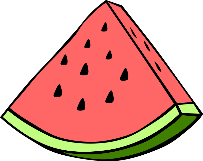 Warmer weather is FINALLY here and we could not be more excited about outside play! Please bring in sunscreen for your child as soon as possible. We are not permitted to put on any other sunscreens on your child except the kind that you provide for your child. Teachers will also need appropriate warm weather extra clothes in case of accidents to store in the classroom. Reminder: please do not send your child in flip flops or slides (unless they have a back) they can be a tripping hazard and do not stay on well when we are running on the playground.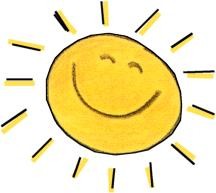 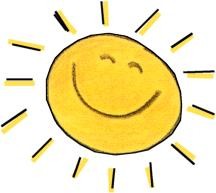 Thank you parents for filling out our Parent Advisory Surveys, we appreciate all your input! If you have time, go to our Google page and leave a review of our Center, we are trying to update our Google page.                               Safety ReminderChildren must be with an adult at all times inside of our building including the parking lot and lobby. Please do not send your child into the lobby to wait for temperature checks without a parent, Ms. Ali is not always up front. This includes the hallways at arrival and departure as well. Thank you for helping us provide the safest environment for your children. 